В связи с прекращением полномочий депутатов Совета депутатов ЗАТО г. Зеленогорска Бурмаги В.Я., Флягина И.А., на основании статьи 16 Регламента Совета депутатов ЗАТО г. Зеленогорска Совет депутатов ЗАТО г. ЗеленогорскаР Е Ш И Л:Внести в решение Совета депутатов ЗАТО г. Зеленогорска от 30.09.2014 № 1-4р «О составе постоянных комиссий Совета депутатов ЗАТО г. Зеленогорска» следующие изменения:Вывести из состава постоянной комиссии Совета депутатов ЗАТО г. Зеленогорска по муниципальной собственности и ЖКХ Бурмагу Василия Яковлевича.Вывести из состава постоянной комиссии Совета депутатов ЗАТО г. Зеленогорска по местному самоуправлению, правовым вопросам и безопасности населения и из состава постоянной комиссии Совета депутатов ЗАТО г. Зеленогорска по муниципальной собственности и ЖКХ Флягина Игоря Алексеевича.Пункт 1.3 изложить в следующей редакции:«1.3. Постоянная комиссия по социальной политике и делам молодежи:Бабичева Людмила Дмитриевна;Дёмина Полина Александровна;Китаева Ольга Петровна;Кузнецов Борис Степанович;Небесная Валентина Ивановна;Никитина Татьяна Семеновна;Сапова Анна Викторовна;Петров Виктор Андреевич.Председателем постоянной комиссии утвердить депутата Петрова В.А.Заместителем председателя постоянной комиссии утвердить депутата Кузнецова Б.С.».Пункт 2 решения Совета депутатов ЗАТО г. Зеленогорска от 23.12.2015 № 17-116р «Об утверждении председателя постоянной комиссии по социальной политике и делам молодежи и о внесении изменений в решение Совета депутатов ЗАТО г. Зеленогорска от 30.09.2014 № 1-4р «О составе постоянных комиссий Совета депутатов ЗАТО г. Зеленогорска» признать утратившим силу.Настоящее решение вступает в силу в день подписания и подлежит опубликованию в газете «Панорама». Действие пункта 2 настоящего решения распространяется на правоотношения, возникшие с 23.12.2015.Глава ЗАТО г. Зеленогорска						    П.Е. Корчашкин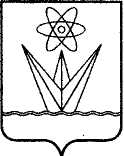  СОВЕТ ДЕПУТАТОВЗАКРЫТОГО АДМИНИСТРАТИВНО-ТЕРРИТОРИАЛЬНОГО ОБРАЗОВАНИЯ ГОРОДА ЗЕЛЕНОГОРСКАКРАСНОЯРСКОГО КРАЯРЕШЕНИЕ СОВЕТ ДЕПУТАТОВЗАКРЫТОГО АДМИНИСТРАТИВНО-ТЕРРИТОРИАЛЬНОГО ОБРАЗОВАНИЯ ГОРОДА ЗЕЛЕНОГОРСКАКРАСНОЯРСКОГО КРАЯРЕШЕНИЕ СОВЕТ ДЕПУТАТОВЗАКРЫТОГО АДМИНИСТРАТИВНО-ТЕРРИТОРИАЛЬНОГО ОБРАЗОВАНИЯ ГОРОДА ЗЕЛЕНОГОРСКАКРАСНОЯРСКОГО КРАЯРЕШЕНИЕ СОВЕТ ДЕПУТАТОВЗАКРЫТОГО АДМИНИСТРАТИВНО-ТЕРРИТОРИАЛЬНОГО ОБРАЗОВАНИЯ ГОРОДА ЗЕЛЕНОГОРСКАКРАСНОЯРСКОГО КРАЯРЕШЕНИЕ25.08.2016г. Зеленогорскг. Зеленогорск№ 27-177рО внесении изменений в решение Совета депутатов ЗАТО г. Зеленогорска от 30.09.2014 № 1-4р «О составе постоянных комиссий Совета депутатов ЗАТО г. Зеленогорска»О внесении изменений в решение Совета депутатов ЗАТО г. Зеленогорска от 30.09.2014 № 1-4р «О составе постоянных комиссий Совета депутатов ЗАТО г. Зеленогорска»